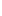 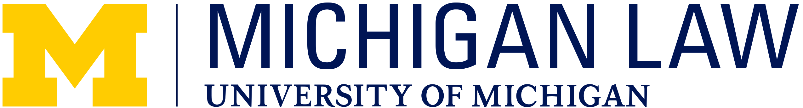 Michigan Law School 2023 Junior Scholars ConferenceApril 21-22, 2023 Call for PapersDeadline for Submission: January 9, 2023The University of Michigan Law School is pleased to invite junior scholars to attend the 9th Annual Junior Scholars Conference, which will take place in person on April 21-22, 2023, in Ann Arbor, Michigan. The Conference provides junior scholars with a platform to present and discuss their work with peers and receive feedback from prominent members of the Michigan Law faculty. The Conference aims to promote fruitful collaboration between participants and to encourage their integration into a community of legal scholars. The Junior Scholars Conference is intended for academics in both law and related disciplines. Applications from graduate students, SJD/PhD candidates, postdoctoral researchers, lecturers, teaching fellows, and assistant professors (pre-tenure), who have not held an academic position for more than four years, are welcome.Submission: To apply to the Conference, please submit an abstract of no more than 500 words reflecting the unpublished work that you wish to present and a copy of your CV through the online submission form by January 9, 2023. Please submit all files as Microsoft Word documents. Please name the documents using the following format: Last name – First name – The nature of the document you are submitting (whether it be abstract, CV or funding). For example, the name of the abstract you are submitting would be: DOE – JOHN – ABSTRACT. Selection will be based on the quality and originality of the abstract as well as its capacity to engage with other proposals and to foster a collaborative dialogue. Decisions will be communicated no later than February 8, 2023. Selected participants will be required to submit final papers by March 22, 2023, so that they may be sent to your faculty commentator and circulated among participants in advance. Financial Assistance and Participation: A fund is available to help cover travel expenses and accommodation for selected participants. If you wish to be considered for financial assistance, please submit a separate written request through the online form specifying your city of departure, an estimate of travel costs, and other anticipated expenses for attending the Conference. Questions may be directed to the Organizing Committee through the email address below. Avaskhan Assanaliyev, Chair; Kushagr Bakshi, Co-Chair	200 Hutchins HallJunior Scholars Conference Organizing Committee	625 South State StreetCenter for International and Comparative Law    	Ann Arbor, MI 48109-1215University of Michigan Law School                   	U.S.A.                law-doconf@umich.edu